Антипенко Иван Денисович 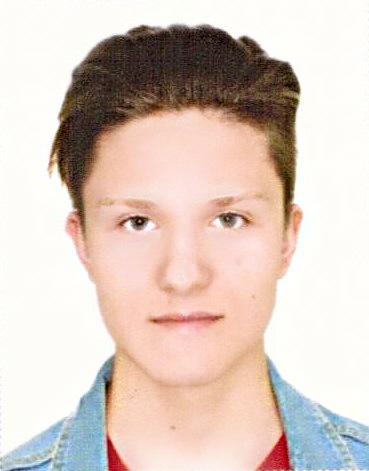 E-mail: ​idantipenko.edu@hse.ru                                                            
Телефон: +7(985)749-03-67
Дата и место рождения: 24/12/2001, город Гомель, Республика Беларусь                       


Образование:В 2019 – по настоящее время студент факультета биологии и биотехнологии национального исследовательского университета «Высшая школа экономики» (год выпуска: 2023).
Опыт работы:2020 – настоящее время — ​ ​стажер-исследователь, международная лаборатория          микрофизиологических систем, факультет биологии и биотехнологии, национальный       исследовательский университет «Высшая школа экономики», Москва, Россия.
Обязанности: - выполнение экспериментов под руководством ответственного исполнителя темы исследований;- техническое обеспечение исследований, разработка предложений по его улучшению;- выполнение других поручений руководителя подразделения по организации и проведению научных исследований;- повышение квалификации, в том числе путем участия в семинарах подразделения и других научных мероприятиях, проводимых учреждением.


Ключевые навыки:● Знания в разнообразных областях биологии;  ● Владение ключевыми лабораторными методами;  ● Способность быстро адаптироваться к новым задачам;Научные интересы:Клеточная биология, молекулярная биология, исследование микроРНК, разработка методов лекарственной терапии для больных раком.Языки: Русский, украинский, английский.